7. 4. 2020.Dragi učenici!Nastavljamo s vježbanjem i ponavljanjem. MATEMATIKA – Množenje i dijeljenje (vježbanje i ponavljanje)Uvidom u vaše jučerašnje listiće iz matematike, imam potrebu još jednom vam objasniti neka matematička pravila.Ponovimo još jednom:primjerNapiši kao zbrajanje jednakih pribrojnika:6 ∙ 3 = 3 + 3 + 3 + 3 + 3 + 3   (Čitaj: 6 puta napiši 3!)primjerNapiši kao uzastopno oduzimanje:12 : 3 =                 ( Od broja 12 postupno oduzimaj broj 3 dok ne dođeš 12 – 3 = 9	do 0.)  9 – 3 = 6               Koliko smo puta od broja 12 oduzeli 3? 4 puta                 6 – 3 = 3	Dakle, 12 : 3 = 4  3 – 3 = 0                              primjerBrojeve 4 i 7 uvećaj 2 puta. (Izraz uvećaj 2 puta znači računsku radnju MNOŽENJE.)2 ∙ 4 =  8                (Broj 2 moramo pisati kao prvi faktor.)2 ∙ 7 = 14primjerBrojeve 8 i 10 uvećaj za 2.    (Izraz uvećaj za 2 znači računsku radnju ZBRAJANJE.)8 + 2 = 10       10 + 2 = 12primjerBrojeve 10 i 25 umanji 5 puta.  (Izraz umanji 5 puta znači računsku radnju DIJELJENJE.)10 : 5 = 225 : 5 = 5primjerBrojeve 20 i 15 umanji za 5.  (Izraz umanji za 5 znači računsku radnju ODUZIMANJE.)20 – 5 = 1515 – 5 = 10primjerKoličnik brojeva 12 i 2 uvećaj 5 puta.   Od ranije znamo da kad u zadatku pročitamo zbroj brojeva ili razliku brojeva moramo upotrijebiti zagrade. Isto pravilo vrijedi i za množenje i   dijeljenje. Kada u zadatku piše umnožak ili količnik brojeva isto koristimo zagrade.Pišemo:        5 ∙ (12 : 2) = 5 ∙ 6 = 30        Pazi! Broj 5 mora biti na prvom                                                                     mjestu! primjer           Umnožak brojeva 9 i 3 umanji za količnik brojeva 50 i 5.          Objašnjenje: U ovom zadatku potrebno je voditi računa o više računskih                                     radnji i čak dvije zagrade. Treba samo pažljivo čitati zadatak.                                  Znamo da umnožak znači računsku radnju množenja. Isto                                     tako već znamo da izraz umanji za znači oduzimanje, a za                                   količnik znamo da je rezultat dijeljenja. Zadatak trebamo                                   postaviti ovako:                                  ( 9 ∙ 3 ) – ( 50 : 5 ) = 27 – 10 = 17	                                   Nadam se da vam je sada sve puno jasnije i da ćete samostalno i bez poteškoća riješiti sljedeće zadatke. Zadatke ne trebate prepisivati, već ih odmah rješavate u bilježnicu. Potrebno je napisati samo naslov, preskočiti nekoliko redaka i zapisivati redni broj zadatka koji rješavate.Množenje i dijeljenje (vježba)Napiši sve višekratnike broja 3.Brojeve 3 i 9 uvećaj 2 puta. (Pazi na koje ćeš mjesto staviti broj 2!) Brojeve 7, 4 i 10 uvećaj za 5.Brojeve 16, 40 i 24 umanji za 3.Brojeve 30, 100 i 60 umanji 10 putaKoličnik brojeva 12 i 2 uvećaj 10 puta. (Koristi se zagradom i pazi na koje ćeš mjesto staviti broj 10. )Količnik brojeva 40 i 5 umanji za 5. Umnožak brojeva 3 i 10 umanji 5 puta.Količnik brojeva 80 i 10 uvećaj za umnožak brojeva 8 i 3.       ________________________________________________________________HRVATSKI JEZIK – Nada Zidar – Bogadi: Njihaljka ( radna bilježnica str. 131.,132. i 133.)Danas ćete imati zadatak pročitati jednu proljetnu priču o njihaljci u parku.Tko ju je sve pokušao probuditi, saznat ćete uskoro. Nakon što pažljivo pročitate priču, odgovorit ćete potpunim rečenicama na pitanja ispod priče. U posljednjem zadatku čeka vas malo crtanja i bojanja.Nepoznate riječi:goluždravi vrapčić – vrapčić bez perja (nije mu još naraslo)__________________________________________________________________________________LIKOVNA KULTURA – Pisanica (obrisne i gradbene crte)Ponovimo: OBRISNA CRTA ( vanjska crta) je crta koja opisuje, gradi lik izvana.                     GRADBENA CRTA (unutarnja crta) je crta koja gradi neki lik iznutra. Promotrite ovu sliku. Čime je ona izgrađena?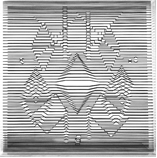  Koji se oblici ističu na slici? Što misliš, kako je  to slikar postigao? Uočavaš li optičku varku? Crte koje teku s lijeva na desno, mijenjanjem  svojega toka na točno određenom mjestu   grade oblike tako da se stvara dojam kao da  se likovi izdižu iz podloge. Takvim mijenjanjem                                                                                                                                                                                                                 toka , umjetnik je izgradio likove.
Vaš je zadatak izgraditi pisanicu crtama poput slikara čiju smo sliku opisivali.  Crnim flomasterom po papiru crtajte vodoravne crte s lijeva na desno na način da na zamišljenom mjestu jajeta ravna crta postane zakrivljena, uzdignuta i ponovno se spušta u ravninu iza zamišljenog ruba jajeta. Na taj način crte će izdizanjem, mijenjanjem svojeg toka izgraditi pisanicu. Pisanicu zatim flomasterima u boji nastavite graditi tj. ukrasite kombiniranjem  otvorenih i zatvorenih crta tj. različitim likovima. Iznutra likove gradite gradbenim crtama.Nadam se da vam je zadatak jasan. Želim vam puno sreće u radu! Pozdravlja vas vaša učiteljica Mirjana!